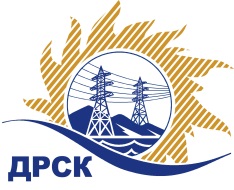 Акционерное Общество«Дальневосточная распределительная сетевая  компания»Протокол заседания Закупочной комиссии по вскрытию поступивших конвертовг. БлаговещенскСпособ и предмет закупки: открытый запрос предложений  на право заключения Договора на оказание услуг «Техническое обслуживание ИТСО объектов филиала "ЭС ЕАО" (базы РЭС, система автоматического пожаротушения в серверной, ПС)», закупка 318 р. 9ГКПЗ 2017 г.ПРИСУТСТВОВАЛИ:  члены  постоянно действующей Закупочной комиссии 2 уровня АО «ДРСК» Информация о результатах вскрытия конвертов:В адрес Организатора закупки поступило 3 (три) Заявки на участие в закупке, конверты с которыми были размещены в электронном виде на Торговой площадке Системы www.b2b-energo.ruВскрытие конвертов было осуществлено в электронном сейфе Организатора закупки на Торговой площадке Системы www.b2b-energo.ru. автоматически.Дата и время начала процедуры вскрытия конвертов с заявками участников: 10:00 (время местное) 13.01.2017 г.Место проведения процедуры вскрытия конвертов с заявками участников: Торговая площадка Системы www.b2b-energo.ruВ конвертах обнаружены заявки следующих участников:Ответственный секретарь Закупочной комиссии 2 уровня АО «ДРСК»	М.Г. ЕлисееваИсп. Т.В. Коротаева(4162) 397-205№ 274/ПрУ-В«13» января 2017№п/пНаименование Участника закупки и его адресЦена заявки на участие в закупке1ООО "КОМЭН" (680000, Хабаровский край, г. Хабаровск, ул. Истомина, д. 106, оф. 23)Заявка, подана 12.01.2017 в 03:05
1 226 037,70 руб. с учетом НДС 1 039 015,00 руб. без учета НДС2ООО "ЦБ" (679000, Россия, Еврейская автономная обл., ЕАО, г. Биробиджан, ул. Постышева, д. 6, оф. 7.)Заявка, подана 11.01.2017 в 03:48
1 094 290,00 руб. без учета НДС(НДС не облагается)3ООО "ОБЕРЕГ" (679000, Россия, Еврейская автономная обл., г. Биробиджан, ул. Миллера, д. 8)Заявка, подана 11.01.2017 в 10:47
1 105 340,00 руб. без учета НДС  (НДС не облагается)